27 июля   лагерь «ON-LINE ЛЕТО»	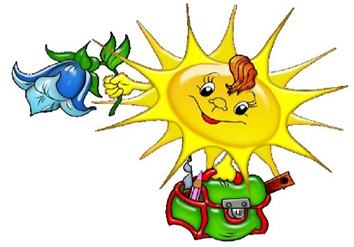 (понедельник)                      День девятый1.Приветствие.        Всем! Всем! Всем! Добрый день! Приветствуем вас в лагере «Онлайн лето»! Новый день, новые увлекательные задания!2.  Весёлая утренняя зарядка. Под веселую, детскую песенку танцуем и заряжаемся бодростью на весь день. https://www.youtube.com/watch?v=dCkEXxdjnxw3.  Время завтрака.4.  Сегодня мы отправимся с тобой в путешествие – в Антарктиду.  https://www.youtube.com/watch?v=TJeBEzrEv5I5.Физминутка (встань, посмотри в окно, улыбнись солнышку, протяни к нему руку – поздоровайся с ним, попей водички)6. Сегодня мы наряжаем свою комнату гирляндой из бабочек. Посмотри внимательно видео и повтори самостоятельно.https://www.youtube.com/watch?v=eR6TNbLUUh0Сфотографируй свою работу и отправь нам, а мы полюбуемся.7.Время обеда.8. Пришло время размяться. Включай видео и танцуй. https://www.youtube.com/watch?v=ApW_Muvg6qkПришли видео и мы увидим, как ты танцуешь. 9.Волшебная книга МЧС. Вспомни дорожные знаки.https://www.youtube.com/watch?v=pY1EK-iVQuAНарисуй и пришли в группу. Ваши работы примут участие в замечательной выставке «МЧС предупреждает!»Всем пока! Встретимся завтра!!!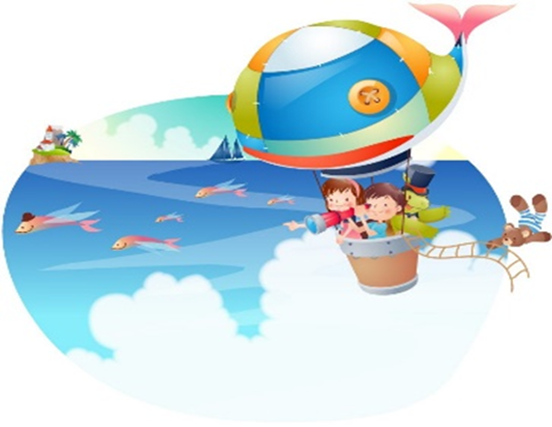 